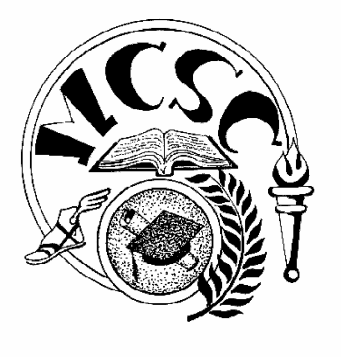 PRE-MEETING EXECUTIVE SESSION – 6:30 PMIC 5-14-1.5-6.1,(b),(9)Call To OrderOpening Moment of ReflectionPledge of AllegianceApproval of Minutes for the March 20, 2018 Pre and Regular and Board Meetings and the Post Executive Meeting and the March 26, 2018; April 2, 2018 Special Board Meetings– BoardPresentation of Claims for Approval – Ms. DamianickPresentation and Recommendation to Approve 2018 Summer School Program Design and Projected Costs – Mr. BertaRecommendation to Approve Resolution for School Board/Geminus Discussion – Mr. BertaRecommendation to Award Contract for MIS Roofing Project – Ms. DamianickRecommendation to Change May 1, 2018 Regular Board Meeting Start Time to 4:30 PM - BoardRecommendation to Approve Fund Raiser Requests – Mr. BertaPersonnel Report and Recommendations – Mr. DoaneAdditional Business and Community Concerns – Administration, Community, Board